РЕШЕНИЕПОМШУÖМот 10 июня 2019 г. № 39/2019 –552 Руководствуясь статьей 33 Устава муниципального образования городского округа «Сыктывкар», статьей 22 Регламента работы Совета муниципального образования городского округа «Сыктывкар», утвержденного решением Совета муниципального образования городского округа «Сыктывкар» от 27.02.2007 № 33/02-578, Совет муниципального образования городского округа «Сыктывкар»РЕШИЛ:1. Прекратить досрочно полномочия заместителя председателя постоянной комиссии по городскому хозяйству Совета муниципального образования городского округа «Сыктывкар» пятого созыва (2015-2020 годы), осуществляющего полномочия на непостоянной основе, Канева Алексея Геннадьевича в связи со смертью. 2. Настоящее решение вступает в силу со дня его принятия.Председатель Совета МО ГО «Сыктывкар» 					                              А.Ф. ДюСОВЕТМУНИЦИПАЛЬНОГО ОБРАЗОВАНИЯГОРОДСКОГО ОКРУГА «СЫКТЫВКАР»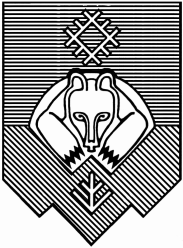 «СЫКТЫВКАР» КАР КЫТШЛÖН МУНИЦИПАЛЬНÖЙ ЮКÖНСА СÖВЕТ О досрочном прекращении полномочий заместителя председателя постоянной комиссии по городскому хозяйству Совета муниципального образования городского округа «Сыктывкар» Канева Алексея Геннадьевича 